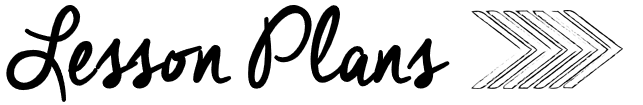 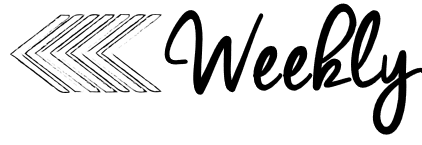 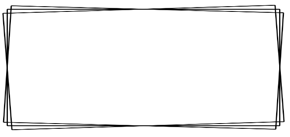 AMMondayTuesdayWednesdayThursdayComputersMusicComputersMusicPoetryTitle:   I’m a Little ReindeerPoem IntroductionRead poem on SmartBoard Standards:  RF K.1a, RF K.1cTitle:  I’m a Little ReindeerID lettersStandards:  RF K.1a, RF K.1cTitle:  I’m a Little Reindeer
ID Sight WordsStandards: RF K.1a, RF K.1cTitle:  I’m a Little ReindeerIllustrate PoemsStandards: RF K.1a, RF K.1cKinder phonicsWord Work:New words – big, getPhonemic Awareness:Phoneme IsolationLetter of the Week:Letter Bb (KinderPhonics 2)Letter Sound & HandwritingStandards:  RF K.1d, RF.K.2 RF K.3Word Work:Cheer Words – big, getAdd to the word wallPhonemic Awareness:Phoneme IsolationKinderPhonics:Letter Bb (SOR Phonics)Blending –busWord Chains – tab, cab, cub, cut, cobStandards:  RF K.1d, RF.K.2 RF K.3Word Work:Cheer Words from Word WallPhonemic Awareness:Phoneme IsolationKinderPhonics:Letter Gg (KinderPhonics 2)Letter Sound & HandwritingStandards:  RF K.d, RF.K.2, RF K.3Word Work:Spelling City – Sight Word GamePhonemic Awareness:Phoneme IsolationKinderPhonics:Letter Gg (SOR Phonics)Blending –pigWord Chains – bug, tug, tag, bag, bugStandards:  RF K.1d, RF.K.2 RF K.3Kinder literacyMain Close Read: ReindeerSkills Focus:  Read Aloud for Enjoyment (minimal stops)Essential Questions – Turn and ShareIndependent Practice:Capture THIS and THATCC Standards:  RF.K.2, RI.K.1, RI.K.2, RI.K.8, RI.K.9, SL.K.5, SL.K.6Main Close Read: ReindeerSkills Focus:  Reread text for Vocabulary (discuss words)What type of Text is this?Who is the Author?  What is the difference between an author and illustrator?ID 1 FACT from the storyIndependent Practice:Listen & DrawCC Standards:  RF.K.2, RI.K.1, RI.K.2, RI.K.8, RI.K.9, SL.K.5, SL.K.6Main Close Read:  ReindeerSkills Focus:  Vocab Actions/QuestionsAnswering Text Dependent Questions Using Text Features – How do these help us better understand the text?Independent Practice:NonFiction SnippetsCC Standards RF.K.2, RI.K.1, RI.K.2, RI.K.8, RI.K.9, SL.K.5, SL.K.6Main Close Read:  ReindeerSkills Focus:  Importance of Labeling – How do they help us better understandID facts from the textIndependent Practice:What’s In the Bag?CC Standards:  RF.K.2, RI.K.1, RI.K.2, RI.K.8, RI.K.9, SL.K.5, SL.K.6Guided readingStudents Select CentersMeet withGuided Reading GroupsStudents Select CentersMeet withGuided Reading GroupsStudents Select CentersMeet withGuided Reading GroupsStudents Select CentersMeet withGuided Reading GroupsPMMondayTuesdayWednesdayThursdayGuided mathLesson Focus: Lesson 5.8Measuring WeightTable Materials:Measurement Read AloudVocab CardBalanceClassroom ItemsLesson Activities: Read Aloud pgs. 15-16Compare weight of shoe vs. classroom items using heavier/lighterStandards   K.MD.A1, K.MD.A2, K.MD.B3Lesson Focus: Lesson 5.9Measuring LengthTable Materials:Measurement Read AloudVocab Cardcubesclassroom itemsLesson Activities: Read Aloud pgs. 17-18Put the animals from the math talk image in order from shortest to tallestStandards:   K.MD.A1, K.MD.A2, K.MD.B3Lesson Focus: Lesson 5.10Nonstandard Weight MeasurmentTable Materials:Measurement Read AloudVocab CardBalanceClassroom ItemsLesson Activities: Read Aloud pgs. 19-20Compare weight of shoe vs. classroom items using heavier/lighterStandards   K.MD.A1, K.MD.A2, K.MD.B3Lesson Focus: Unit 5 AssessmentTable Materials:Unit 5 AssessmentLesson Activities: Unit 5 AssessmentPartner GameStandards:   K.MD.A1, K.MD.A2, K.MD.B3SpecialsP EKinder Social SkillsBig Ideas VideoP EReading Buddieswith Mrs. Sharkey’s ClassKinder writingMini–Lesson:  Writing and Conferencing OnlyWriting & Conferencing:Illustrate, Label, & Meet w/ TeacherStandards:  W.K.3, W.K.1.3Mini–Lesson:  Authors Write about what they doWriting Ideas ChartWriting & Conferencing:Illustrate, Label, & Meet w/ TeacherStandards:  W.K.3, W.K.1.3Mini–Lesson: Authors Write about what they knowStart a Writing Ideas ChartWriting & Conferencing:Illustrate, Label, & Meet w/ TeacherStandards:  W.K.3, W.K.1.3Mini–Lesson: Writing and Conferencing OnlyWriting & Conferencing:Illustrate, Label, & Meet w/ TeacherStandards:  W.K.3, W.K.1.3Kinder social studies / Mystery ScienceUnit of Study: Unit 2:  USLesson 3:  American FlagMaterials:Flag CardsFlag PatternLesson: USA BookFlag EtiquetteMake an American Flag LibraryUnit of Study: Unit 2:  USLesson 5:  Respecting RightsMaterials:WorksheetLesson: What are we free to do?What are we NOT free to do?CounselingMrs. Kludt